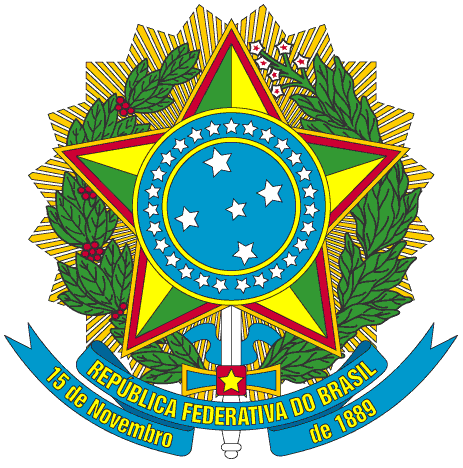 SERVIÇO PÚBLICO FEDERALPORTARIA Nº 32/2014/PROEN, DE 17 DE JULHO DE 2014O PRÓ-REITOR DE ENSINO DO INSTITUTO FEDERAL DE EDUCAÇÃO, CIÊNCIA E TECNOLOGIA DO CEARÁ, no uso de suas atribuições, considerando a Portaria Nº 298 de 12 de março de 2013 e a Portaria Nº 200/GR, de 28 de fevereiro de 2014.RESOLVEArt. 1º - Nomear coordenadores operacionais II (Coordenador Divulgação), do processo seletivo unificado 2014.2 para os cursos técnicos do IFCE.§ 1º -  Os Coordenadores dos respectivos Campi, são:§ 2º - A PROEN, juntamente com o Departamento de Ingresso, fará reunião para orientar os trabalhos dos coordenadores nomeados.PUBLIQUE-SE                        ANOTE-SE                      CUMPRA-SE	PRÓ-REITORIA DE ENSINO DO INSTITUTO FEDERAL DE EDUCAÇÃO CIÊNCIA E TECNOLOGIA DO CEARÁ,  17  de Julho de 2014.Antônia Lucivânia Sousa MontePró-Reitora de Ensino em ExercícioCAMPUSNOMESIAPE1AcaraúFrancisco Edson do Nascimento Costa16790922BaturitéLourival Soares de Aquino Filho18409143CedroAntony Gleydson Lima Bastos17953034CrateúsSebastião Júnior Teixeira Vasconcelos19584755FortalezaRafael de Oliveira Ferreira16762996IguatuPablo Ricardo Monteiro Dias15769257JaguaribeAllan da Silva Maia18430248Juazeiro do NorteSheyla Graziela Crispim Lacerda18913249Limoeiro do NorteFrancisco Sildemberny Souza dos Santos278008210MaracanaúRoseane Michelle de Lima Silveira157678011QuixadáFrancisco Alexandre de Oliveira Feitosa179489212SobralPriscilla Uchoa Martins189332613TauáAlexciano de Sousa Martins1942258114Tabuleiro do NorteValton Chaves Maia184029215TianguáPaulo Henrique Calixto Moreira163411516UbajaraMarcelo Tobias V. de Araújo197006217UmirimJorge Alberto Bezerra Fernandes1886872